21-1-2012        geboren    1-7-2018  overleden Lieve ViveMijn mooie meidTotaal onverwacht ben ik je kwijtPas 6 ½ jaar en kern gezondJe was een hele bijzondere hondJe was helemaal in je sasAls je mij kon helpen met de wasEn je deed meer gekke dingenGing met een bepaald liedje altijd mee zingenIn de auto ging je altijd  mee met de baasEn sprong gelijk op je plaats voor een stukje kaasHier thuis geboren en hier  ging je doodWe hebben zo intens van je genoten Nu is het verlies zo grootJe was net gedekt en zou eind augustus pups verwachtenLieve Vive Je blijft altijd in onze gedachten.Dag lieve schat!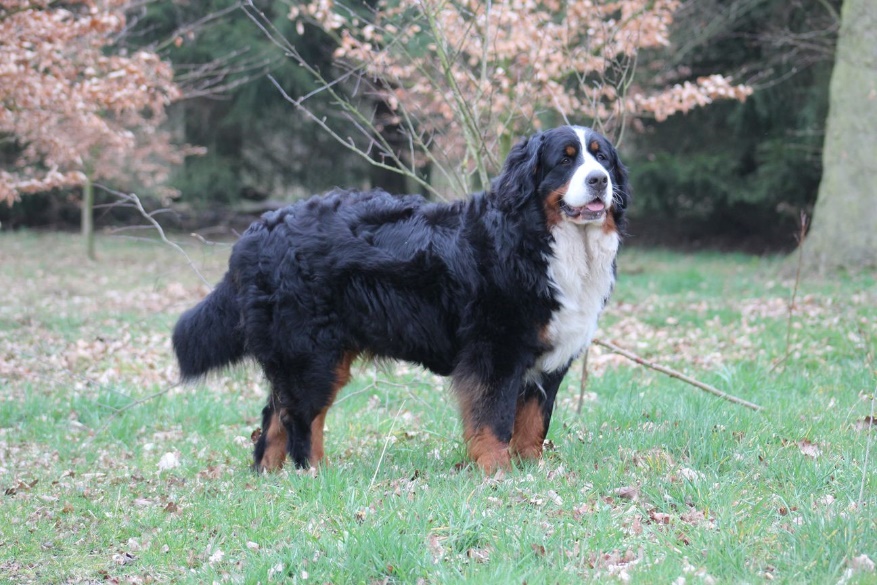 